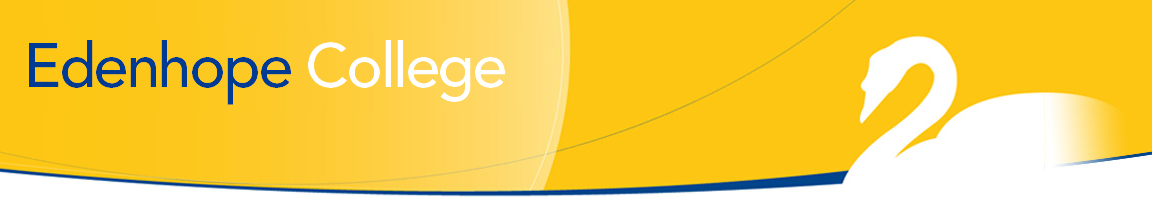 SENIOR SCHOOL PATHWAYS 2021INTENDED PATHWAY and SUBJECT CHOICES FORMName: ___VCE   OR    VCAL       (please highlight preference)If you selected VCE as your chosen pathway, please list your preferred subjects (spaces 2-6) in order of preference below: Mainstream English _______________Please submit your preferences and indicative subject selections in the Google Form that was sent to you (in the Home Group tab) before the end of Term 3. 